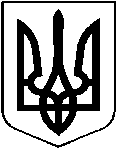 	УКРАЇНА	ХМІЛЬНИЦЬКА МІСЬКА РАДАВінницької областіРІШЕННЯ  № 1878 Від 12.12.2018 року                                                               57 сесія міської ради                                                                                                                7  скликанняПро рішення виконавчого комітету Хмільницької міської ради №465 «Про припинення торгівлі хлібобулочних та кондитерських виробів у загальноосвітніх навчальних закладах» Враховуючи пропозицію депутата Хмільницької міської ради Квіка І.Р. щодо скасування рішення виконавчого комітету Хмільницької міської ради «Про припинення торгівлі хлібобулочних та кондитерських виробів у загальноосвітніх навчальних закладах»» від 22.11.2018р. № 465, відповідно до ст.ст.73, 120 Регламенту Хмільницької міської ради затвердженого 4 сесією 7 скликання від 18.12.2015р, керуючись ст.ст. 26, 59  Закону України “Про місцеве самоврядування в Україні”,  міська радаВ И Р І Ш И ЛА :        Скасувати рішення виконавчого комітету Хмільницької міської ради  «Про припинення торгівлі хлібобулочних та кондитерських виробів у загальноосвітніх навчальних закладах міста» від 22.11.2018р. № 465.Міський голова                                                                                   С.Б. РедчикП.В. КрепкийО.В. ТендерисН.А. Буликова